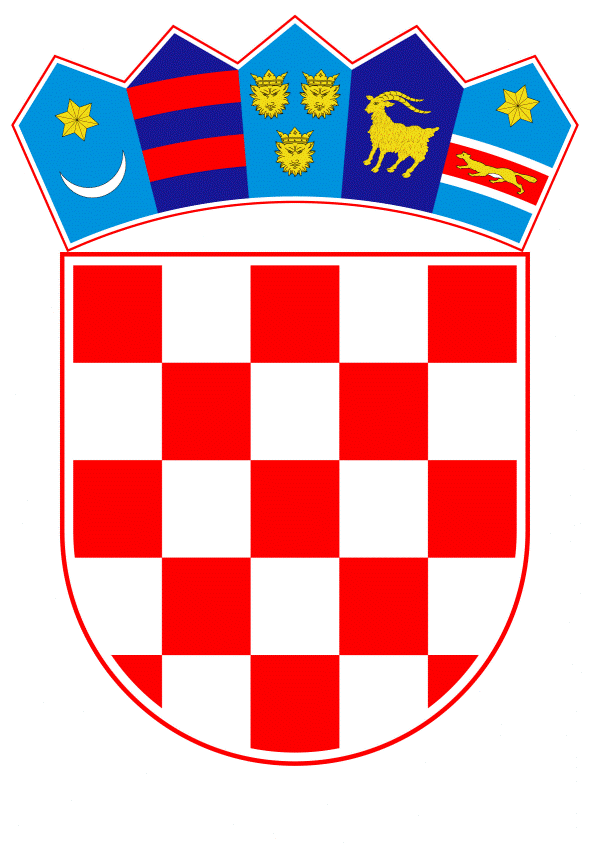 		VLADA REPUBLIKE HRVATSKE	Zagreb, 30. studenoga 2023.PREDLAGATELJ:	Ministarstvo pravosuđa i upravePREDMET:	Prijedlog zaključka o prihvaćanju Sporazuma o utvrđivanju sljedništva pravnih osoba Katoličke Crkve u Republici HrvatskojBanski dvori | Trg Sv. Marka 2  | 10000 Zagreb | tel. 01 4569 222 | vlada.gov.hrPRIJEDLOGNa temelju članka 8. i članka 31. stavka 3. Zakona o Vladi Republike Hrvatske („Narodne novine“, broj: 150/11., 119/14., 93/16., 116/18. i 80/22.), Vlada Republike Hrvatske je na sjednici održanoj ___________ 2023. godine donijelaZAKLJUČAK1. Prihvaća se Sporazum o utvrđivanju sljedništva pravnih osoba Katoličke Crkve u Republici Hrvatskoj (dalje u tekstu: Sporazum) u tekstu koji je Vladi Republike Hrvatske dostavilo Ministarstvo pravosuđa i uprave, aktom KLASA: 011-02/23-01/91, URBROJ: URBROJ: 514-01/08-23-04, od 28. studenog 2023., koji je u prilogu ovog zaključka i njegov je sastavni dio.2. Ovlašćuje se ministar pravosuđa i uprave da, u ime Vlade Republike Hrvatske, potpiše Sporazum.3. Zadužuje se Ministarstvo pravosuđa i uprave da Sporazum, nakon njegova sklapanja, dostavi na objavu u „Narodne novine“.KLASA:URBROJ:Zagreb, 	______ 2023.PREDSJEDNIKmr. sc. Andrej PlenkovićO B R A Z L O Ž E NJ ESporazum o utvrđivanju sljedništva pravnih osoba Katoličke Crkve u Republici Hrvatskoj (u daljnjem tekstu: Sporazum) sastavljen je polazeći od odredaba članka 1., članka 2. stavka 3., članka 5. i članka 14. stavka 1. Ugovora između Svete Stolice i Republike Hrvatske o pravnim pitanjima („Narodne novine – Međunarodni ugovori“, br. 3/97.: u daljnjem tekstu: Ugovor o pravnim pitanjima), a radi njegovog pravilnoga i cjelovitoga razumijevanja i odgovarajuće provedbe.Sporazumom se definira pravna osoba Katoličke Crkve na način da je pravna osoba Katoličke Crkve i takva pravna osoba čije akte ili djelatnosti odobrava, ukida, mijenja ili nadzire crkvena vlast.Definira se pitanje pravnog sljedništva tako da se sva statusna pitanja glede pravnih osoba Katoličke Crkve u Republici Hrvatskoj prosuđuju isključivo prema kanonskom pravu, a sukladno Ugovoru o pravnim pitanjima.Nadalje, određuje se da isključivo nadležna mjerodavna crkvena vlast, prema odredbama kanonskog prava, uvijek utvrđuje  pravnog sljednika pravne osobe Katoličke Crkve.Sporazum definira suradnju između Republike Hrvatske i crkvenih vlasti na način da se u bilo kakvom postupanju javnopravnog tijela Republike Hrvatske u odnosu na pojedinu pravnu osobu Katoličke Crkve, javnopravno tijelo, bez odgode, obraća mjesnome ordinariju prema sjedištu te pravne osobe.Također, definira se postupak izdavanja potvrde o sljedništvu crkvene pravne osobe i odgovarajuća primjena pravila o potvrdi o pravnom sljedništvu kao i vrijeme nastanka crkvene pravne osobe kojoj se utvrđuje slijednik.Završne odredbe Sporazuma utvrđuju primjenu na sve postupke i pravne situacije u pravnom poretku Republike Hrvatske kada se postavi pitanje o pravnom sljedništvu bilo koje crkvene pravne osobe.Utvrđuje se iznimka od primjene Sporazuma, koji se neće primjenjivati na crkvene pravne osobe koje imaju status privatnih bratovština i pravnih zaklada prema kanonskom pravu odnosno na pravne osobe koje nije osnovala mjerodavna crkvena vlast, već su osnovane na inicijativu pripadnika Katoličke Crkve kao privatnih osoba.Sporazum propisuje i objavu u službenim glasilima potpisnika Sporazuma.